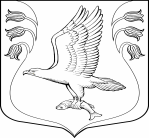 Администрация муниципального образования«Кузёмкинское сельское поселение»Кингисеппского муниципального районаЛенинградской областиПО С Т А Н О В Л Е Н И Е03.06.2020 г.                      № 66Об утверждении «Порядка взаимодействия органов местногосамоуправления и муниципальных учреждений с организаторамидобровольческой (волонтерской) деятельности, добровольческими(волонтерскими) организациями»В соответствии с Федеральным законом от 11.08.1995 г. № 135-ФЗ «О благотворительной деятельности и добровольчестве (волонтерстве)» (в ред. 18.12.2018 г.), Постановлением Правительства Российской Федерации от 28.11.2018 г. № 1425 «Об утверждении общих требований к порядку взаимодействия федеральных органов исполнительной власти, органов исполнительной власти субъектов Российской Федерации, органов местного самоуправления, подведомственных им государственных и муниципальных учреждений, иных организаций с организаторами добровольческой (волонтерской) деятельности и добровольческими (волонтерскими) организациями и перечня видов деятельности, в отношении которых федеральными органами исполнительной власти, органами исполнительной власти субъектов Российской Федерации, органами местного самоуправления утверждается порядок взаимодействия государственных и муниципальных учреждений с организаторами добровольческой (волонтерской) деятельности, добровольческими (волонтерскими) организациями», Постановлением Правительства Российской Федерации от 30 апреля 2020 г. N 623 «О внесении изменений в перечень видов деятельности, в отношении которых федеральными органами исполнительной власти, органами исполнительной власти субъектов Российской Федерации, органами местного самоуправления утверждается порядок взаимодействия государственных и муниципальных учреждений с организаторами добровольческой (волонтерской) деятельности, добровольческими (волонтерскими) организациями», Уставом муниципального образования «Кузёмкинское сельское поселение» Кингисеппского муниципального района Ленинградской области», администрация МО «Кузёмкинское сельское поселение»ПОСТАНОВЛЯЕТ: Утвердить «Порядок взаимодействия органов местного самоуправления и муниципальных учреждений с организаторами добровольческой (волонтерской) деятельности, добровольческими (волонтерскими) организациями» (Приложение).Настоящее постановление подлежит официальному опубликованию (обнародованию) и размещению на официальном сайте муниципального образования «Кузёмкинское сельское поселение» Кингисеппского района Ленинградской области  http:/куземкинское.рф /.  Настоящее постановление вступает в силу со дня его официального опубликования (обнародования).Контроль за исполнением настоящего постановления оставляю за собой.Глава администрации МОКузёмкинское сельское поселение                                                                        С.А.Демченко                                            Приложение                                                                       к постановлению администрации МО «Кузёмкинское сельское поселение»Кингисеппского муниципального районаЛенинградской области                                                                                                                   от 03.06.2020 г.  № 66Порядоквзаимодействия органов местного самоуправления и муниципальных учреждений с организаторами добровольческой (волонтерской) деятельности, добровольческими (волонтерскими) организациями1. Общие положения1.1. Настоящий Порядок взаимодействия органов местного самоуправления, муниципальных учреждений с организаторами добровольческой (волонтерской) деятельности, добровольческими (волонтерскими) организациями (далее - Порядок), разработан в соответствии с пунктом 2 части 4 статьи 17.3 Федерального закона от 11.08.1995 № 135-ФЗ «О благотворительной деятельности и добровольчестве (волонтерстве)»  и устанавливает правила осуществления взаимодействия между органом местного самоуправления, подведомственными  им муниципальными учреждениями и организатором добровольческой (волонтерской) деятельности, добровольческими (волонтерскими) организациями.1.2. Добровольческая (волонтерская) деятельность осуществляется в целях, предусмотренных частью 1 статьи 2 Федерального закона от 11.08.1995 № 135-ФЗ «О благотворительной деятельности и добровольчестве (волонтерстве)».1.3. Перечень видов деятельности, в отношении которых применяется настоящий Порядок:- содействие в оказании медицинской помощи в организациях, оказывающих медицинскую помощь;- содействие в оказании социальных услуг в стационарной форме социального обслуживания;-  содействие в оказании социальных услуг в организациях для детей-сирот и детей, оставшихся без попечения родителей;  - содействие в защите населения и территорий от чрезвычайных ситуаций, обеспечение пожарной безопасности и безопасности людей на водных объектах;1.4. Уполномоченным органом, ответственным за организацию взаимодействия является Администрация МО «Кузёмкинское сельское поселение» Кингисеппского муниципального района Ленинградской области (далее - Администрация).2. Организация взаимодействия органа местного самоуправления и организатора добровольческой (волонтерской) деятельности2.1. Взаимодействие органа местного самоуправления и организатора добровольческой (волонтерской) деятельности осуществляется посредством заключения соглашения, за исключением случаев, определенных сторонами.2.2. Организатор добровольческой деятельности, добровольческая организация в целях осуществления взаимодействия направляют в Администрацию почтовым отправлением с описью вложения или в форме электронного документа через информационно-телекоммуникационную сеть «Интернет» предложение о намерении взаимодействовать в части организации добровольческой деятельности (далее - предложение), которое содержит следующую информацию:а) фамилия, имя, отчество (при наличии), если организатором добровольческой деятельности является физическое лицо;б) фамилия, имя, отчество (при наличии) и контакты руководителя организации или ее представителя (телефон, электронная почта, адрес), если организатором добровольческой деятельности является юридическое лицо;в) государственный регистрационный номер, содержащийся в Едином государственном реестре юридических лиц;г) сведения об адресе официального сайта или официальной страницы в информационно-телекоммуникационной сети «Интернет» (при наличии);д) идентификационный номер, содержащийся в единой информационной системе в сфере развития добровольчества (волонтерства) (при наличии);е) перечень предлагаемых к осуществлению видов работ (услуг), осуществляемых добровольцами в целях, предусмотренных пунктом 1 статьи 2 Федерального закона «О благотворительной деятельности и добровольчестве (волонтерстве)» (далее - Федеральный закон), с описанием условий их оказания, в том числе возможных сроков и объемов работ (оказания услуг), уровня подготовки, компетенции, уровня образования и профессиональных навыков добровольцев (волонтеров), наличия опыта соответствующей деятельности организатора добровольческой деятельности, добровольческой организации и иных требований, установленных законодательством Российской Федерации.2.3. Администрация по результатам рассмотрения предложения в срок, не превышающий 10 рабочих дней со дня его поступления, принимают одно из следующих решений:а) о принятии предложения;б) об отказе в принятии предложения с указанием причин, послуживших основанием для принятия такого решения.Срок рассмотрения предложения может быть увеличен на 10 рабочих дней в случае, если необходимо запросить дополнительную информацию у организатора добровольческой деятельности, добровольческой организации.2.4. Администрация информируют организатора добровольческой деятельности, добровольческую организацию о принятом решении почтовым отправлением с описью вложения или в форме электронного документа через информационно-телекоммуникационную сеть «Интернет» в соответствии со способом направления предложения в срок, не превышающий 7 рабочих дней со дня истечения срока рассмотрения предложения.2.5. В случае принятия предложения, Администрация в срок, установленный п. 2.4 Порядка, информируют организатора добровольческой деятельности, добровольческую организацию об условиях осуществления добровольческой деятельности:а) об ограничениях и о рисках, в том числе вредных или опасных производственных факторах, связанных с осуществлением добровольческой деятельности;б) о правовых нормах, регламентирующих работу органа местного самоуправления, учреждения и (или) организации;в) о необходимых режимных требованиях, правилах техники безопасности и других правилах, соблюдение которых требуется при осуществлении добровольческой деятельности;г) о порядке и сроках рассмотрения (урегулирования) разногласий, возникающих в ходе взаимодействия сторон;д) о сроке осуществления добровольческой деятельности и основаниях для досрочного прекращения ее осуществления;е) об иных условиях осуществления добровольческой деятельности.  2.6. Организатор добровольческой деятельности, добровольческая организация в случае отказа учреждения и (или) организации принять предложение вправе направить органу местного самоуправления, являющемуся учредителем учреждения и (или) организации, аналогичное предложение, которое рассматривается в порядке, установленном п.п. 2.2-2.5 Порядка.2.7. По результатам рассмотрения решения об одобрении предложения, орган местного самоуправления, учреждение и (или) организация направляют организатором добровольческой (волонтерской) деятельности, добровольческой (волонтерской) организацией проект соглашения о взаимодействии, который должен содержать следующие условия:а) перечень видов работ (услуг), осуществляемых организатором добровольческой деятельности, добровольческой организацией;б) условия осуществления добровольческой деятельности;в) сведения об уполномоченных представителях, ответственных за взаимодействие со стороны организатора добровольческой деятельности, добровольческой организации и со стороны органов местного самоуправления, учреждения и (или) организации, для оперативного решения вопросов, возникающих при взаимодействии;г) порядок, в соответствии с которым орган местного самоуправления, учреждение и (или) организация информируют организатора добровольческой деятельности, добровольческую организацию о потребности в привлечении добровольцев;д) возможность предоставления органом местного самоуправления, учреждением и (или) организацией мер поддержки, предусмотренных Федеральным законом, помещений и необходимого оборудования;е) возможность учета деятельности добровольцев в единой информационной системе в сфере развития добровольчества (волонтерства);ж) обязанность организатора добровольческой деятельности, добровольческой организации информировать добровольцев о рисках, связанных с осуществлением добровольческой деятельности (при наличии), с учетом требований, устанавливаемых уполномоченным федеральным органом исполнительной власти;з) обязанность организатора добровольческой деятельности, добровольческой организации информировать добровольцев о необходимости уведомления о перенесенных и выявленных у них инфекционных заболеваниях, препятствующих осуществлению добровольческой деятельности, а также учитывать указанную информацию в работе;и) иные положения, не противоречащие законодательству Российской Федерации.Проект соглашения направляется не позднее 14 рабочих дней со дня принятия решения об одобрении предложения добровольческой (волонтерской) организации.2.8. Вместе с направлением проекта соглашения организатору добровольческой (волонтерской) деятельности, добровольческой (волонтерской) организации разъясняется право направить в Администрацию протокол разногласий относительно содержания проекта соглашения не позднее 5 рабочих дней с момента получения проекта. При не поступлении в указанный срок в орган местного самоуправления или муниципальное учреждение протокола разногласий, проект соглашения считается согласованным.2.9. В случае поступления в орган местного самоуправления или муниципальное учреждение протокола разногласий данным Администрацией в течение 14 рабочих дней со дня поступления указанного протокола принимаются меры к урегулированию возникших разногласий, согласованные изменения вносятся в проект соглашения. Соглашение заключается в форме отдельного документа, который подписывается от лица Администрации их руководителем. Соглашение изготавливается и подписывается в двух экземплярах, имеющих равную юридическую силу, один их которых остается в органе местного самоуправления ил и муниципальному учреждении, а другой передается организатору добровольческой (волонтерской) деятельности, добровольческой (волонтерской) организации.2.10. Срок заключения соглашения с Администрацией не может превышать 14 рабочих дней со дня получения организатором добровольческой (волонтерской) деятельности, добровольческой (волонтерской) организацией решения об одобрении предложения.3.  Права и обязанности организатора добровольческой (волонтерской) деятельности3.1. Организаторы добровольческой (волонтерской) деятельности, добровольческие (волонтерские) организации имеют право:1) получать поддержку органов местного самоуправления в соответствии с законодательством Российской Федерации;2) осуществлять взаимодействие с администрацией МО «Кузёмкинское сельское поселение» Кингисеппского муниципального района Ленинградской области, государственными и муниципальными учреждениями и иными организациями в порядке, установленном законодательством Российской Федерации;3) информировать, в том числе совместно с заинтересованными организациями, граждан о возможностях участия в добровольческой (волонтерской) деятельности;4) участвовать в формировании и деятельности координационных и совещательных органов в сфере добровольчества (волонтерства), создаваемых при органах местного самоуправления;5) получать иную поддержку в случаях и порядке, которые предусмотрены законодательством Российской Федерации.3.2. Организатор добровольческой (волонтерской) организации исполняет обязанности, предусмотренные законодательством Российской Федерации, а так же Федеральным законом от 11.08.1995 № 135-ФЗ «О благотворительной деятельности и добровольчестве (волонтерстве)».3.3. В случаях нарушения требований Федерального закона от 11.08.1995 № 135-ФЗ «О благотворительной деятельности и добровольчестве (волонтерстве)», организаторы добровольческой (волонтерской) деятельности и добровольческие (волонтерские) организации несут ответственность в соответствии с законодательством Российской Федерации.